Public Record                                                       Lower Brule Sioux Tribe Brownfields/Tribal Response Program                                                     (Updated 12/8/20)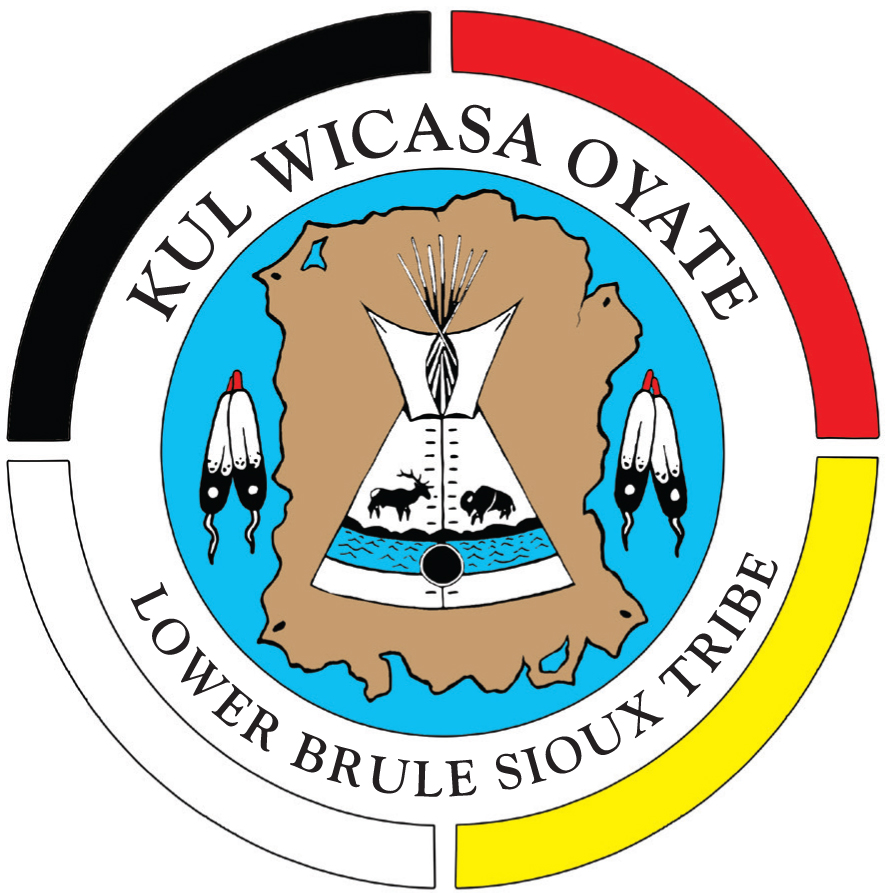 #511 Spotted Tail 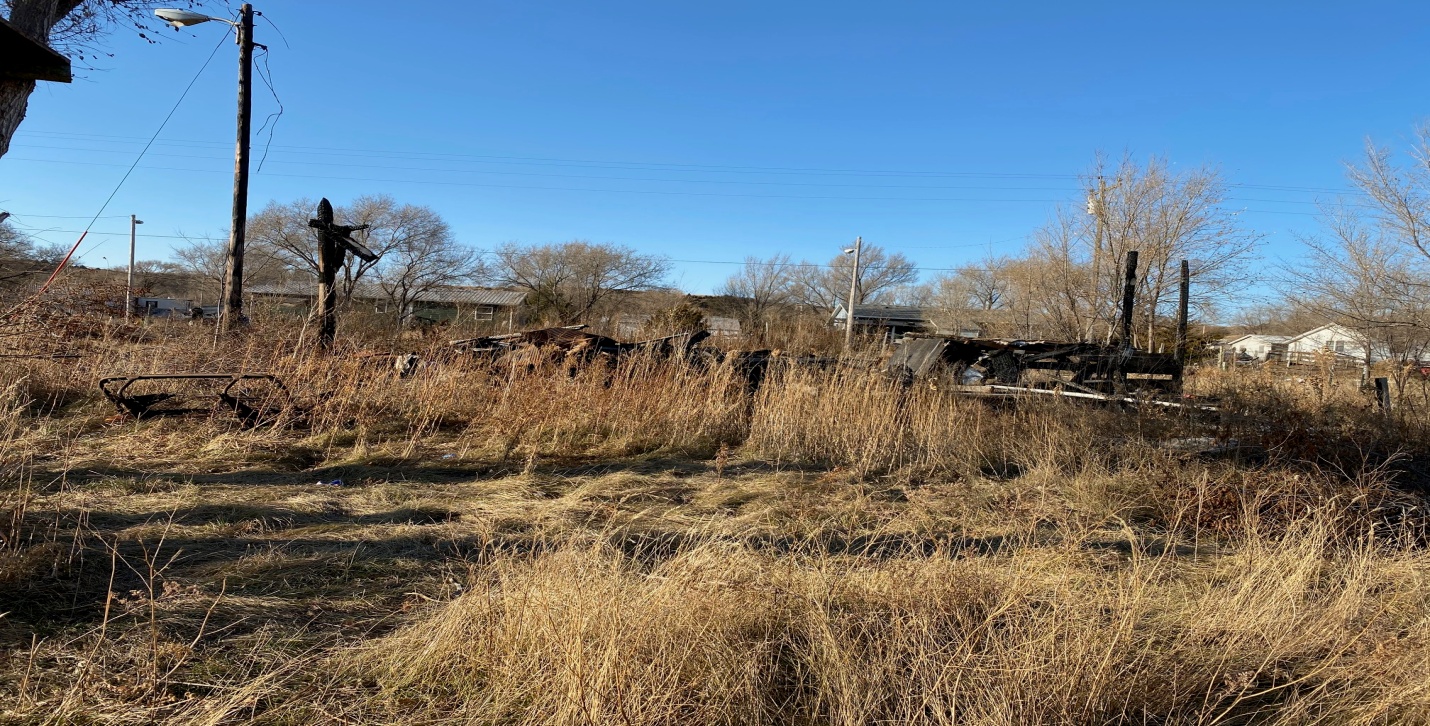 Site Name                            #511 Spotted TailCurrent Owner                   Lower Brule Sioux TribeAddress                                #511 Spotted Tail St. Lower Brule, SD 57548Lat/Long                               44. 4’23”N  99.34’54”WDate of:      Suspected Contaminants   Asbestos- Lead Based PaintInstitutional Controls          noneSite                                         0.32Type of Site                          Old HouseDate Action is Planned       Spring 2021#511 Spotted Tail North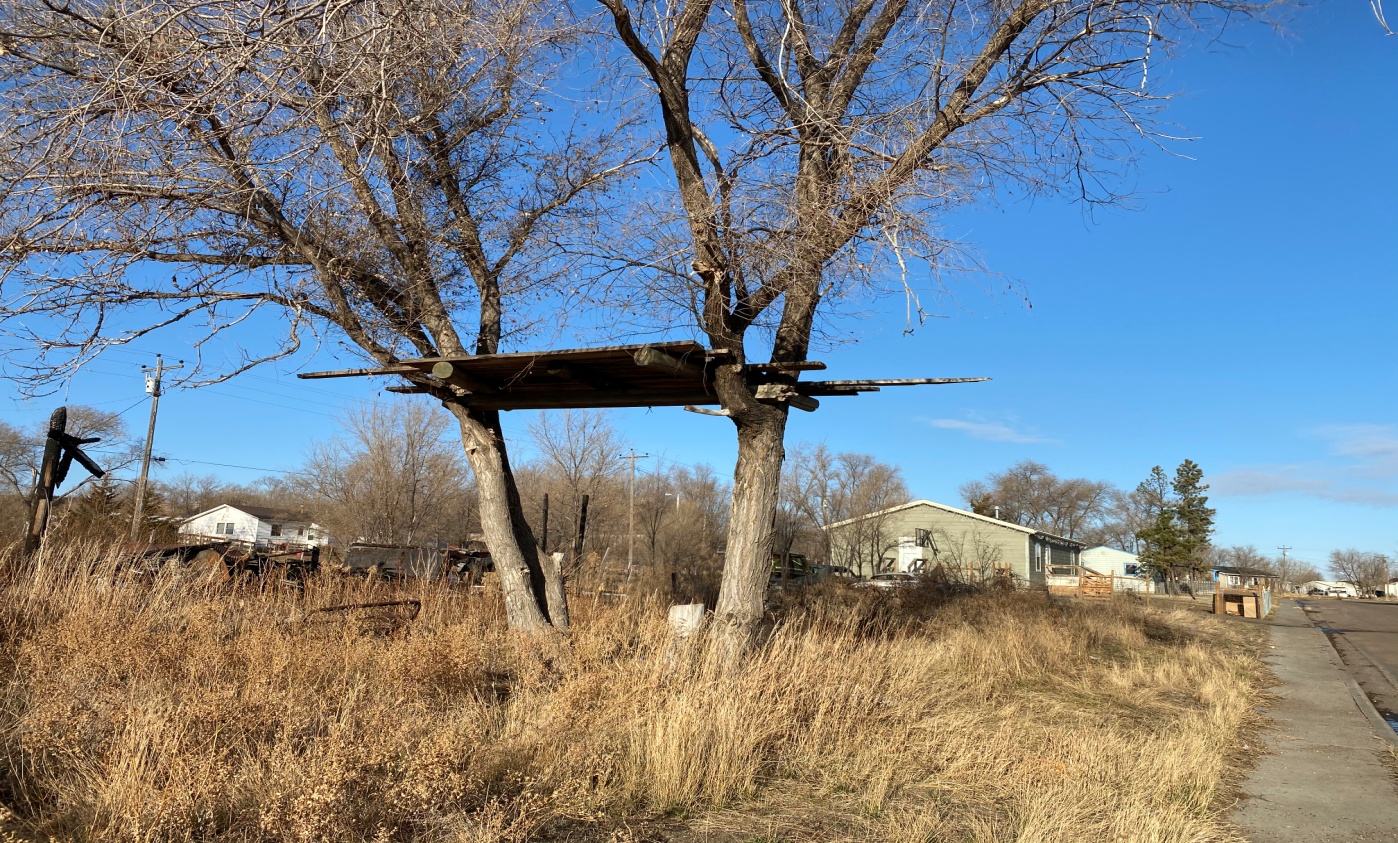 Site Name                            #511 Spotted Tail NorthCurrent Owner                   Lower Brule Sioux TribeAddress                                #511 Spotted Tail St. Lower Brule, SD 57548Lat/Long                               44. 4’23”N  99.34’53”WDate of:      Suspected Contaminants   Lead Based PaintInstitutional Controls          noneSite                                         0.32Type of Site                           old tree houseDate Action is Planned        Spring 2021#240 Spotted Tail 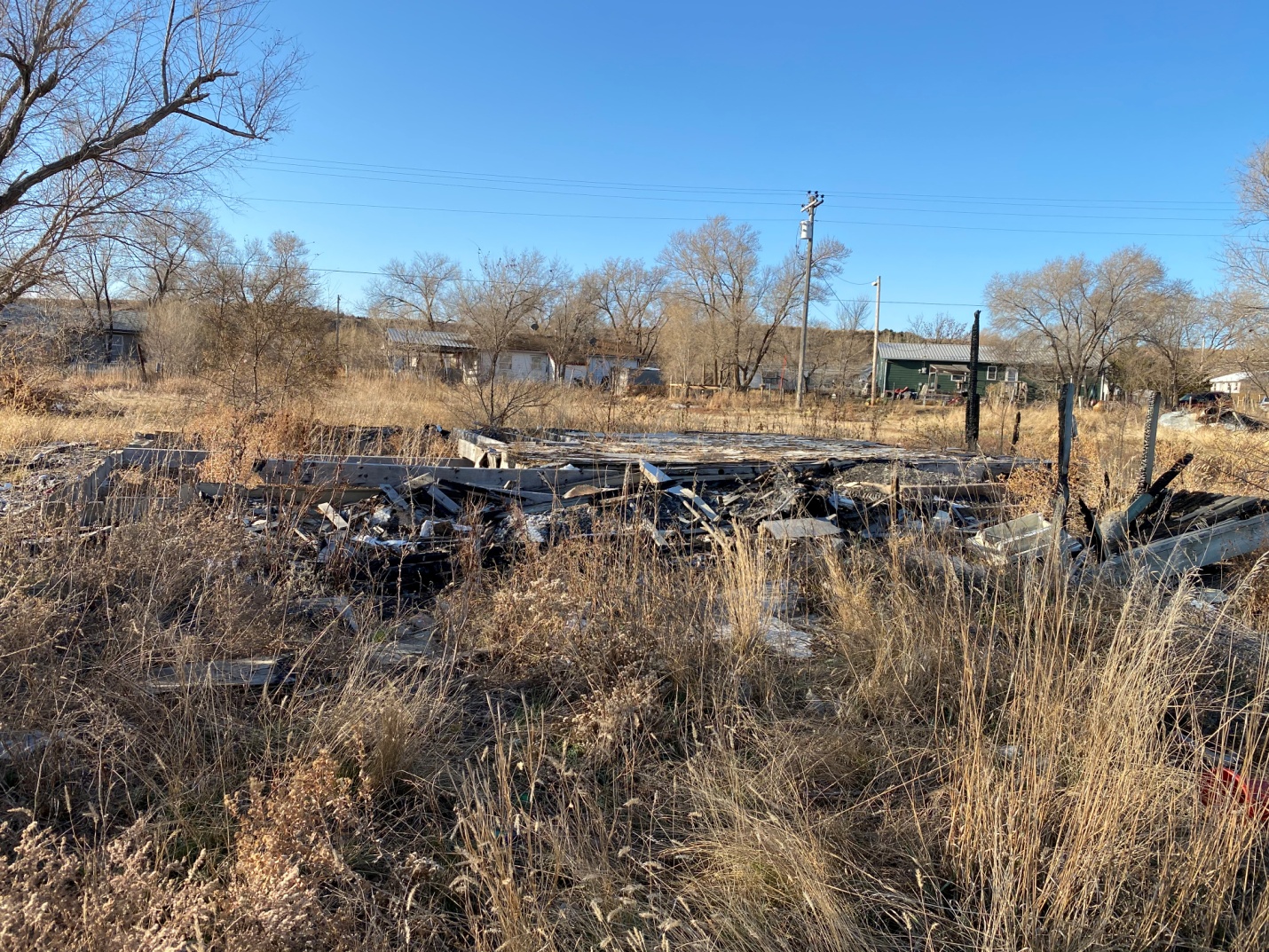 Site Name                            #240 Spotted TailCurrent Owner                   Lower Brule Sioux TribeAddress                                #240 Spotted Tail St. Lower Brule, SD 57548Lat/Long                               44. 4’23”N  99.34’53”WDate of:      Suspected Contaminants   Asbestos- Lead Based PaintInstitutional Controls          noneSite                                         0.32Type of Site                           Old HouseDate Action is Planned        Spring 2021  #404 Spotted Hawk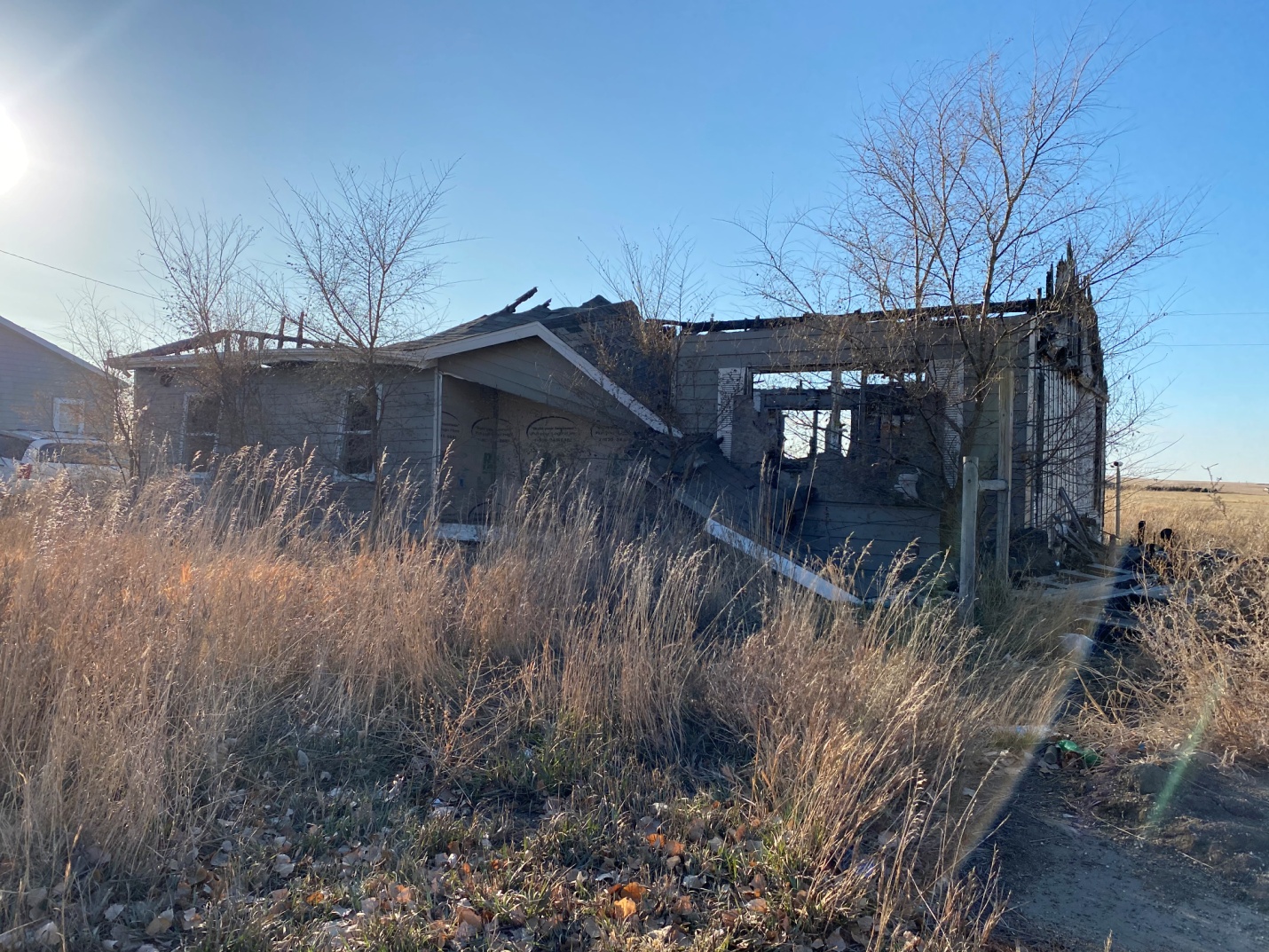 Site Name                            #404 Spotted HawkCurrent Owner                   Lower Brule Sioux TribeAddress                                #404 Spotted Hawk St. Lower Brule, SD 57548Lat/Long                               44. 4’20”N  99.38’24”WDate of:      Suspected Contaminants   Asbestos- Lead PaintInstitutional Controls          noneSite                                          0.35Type of Site                           Old HouseDate Action is Planned       Spring 2021#74 Sitting Bull 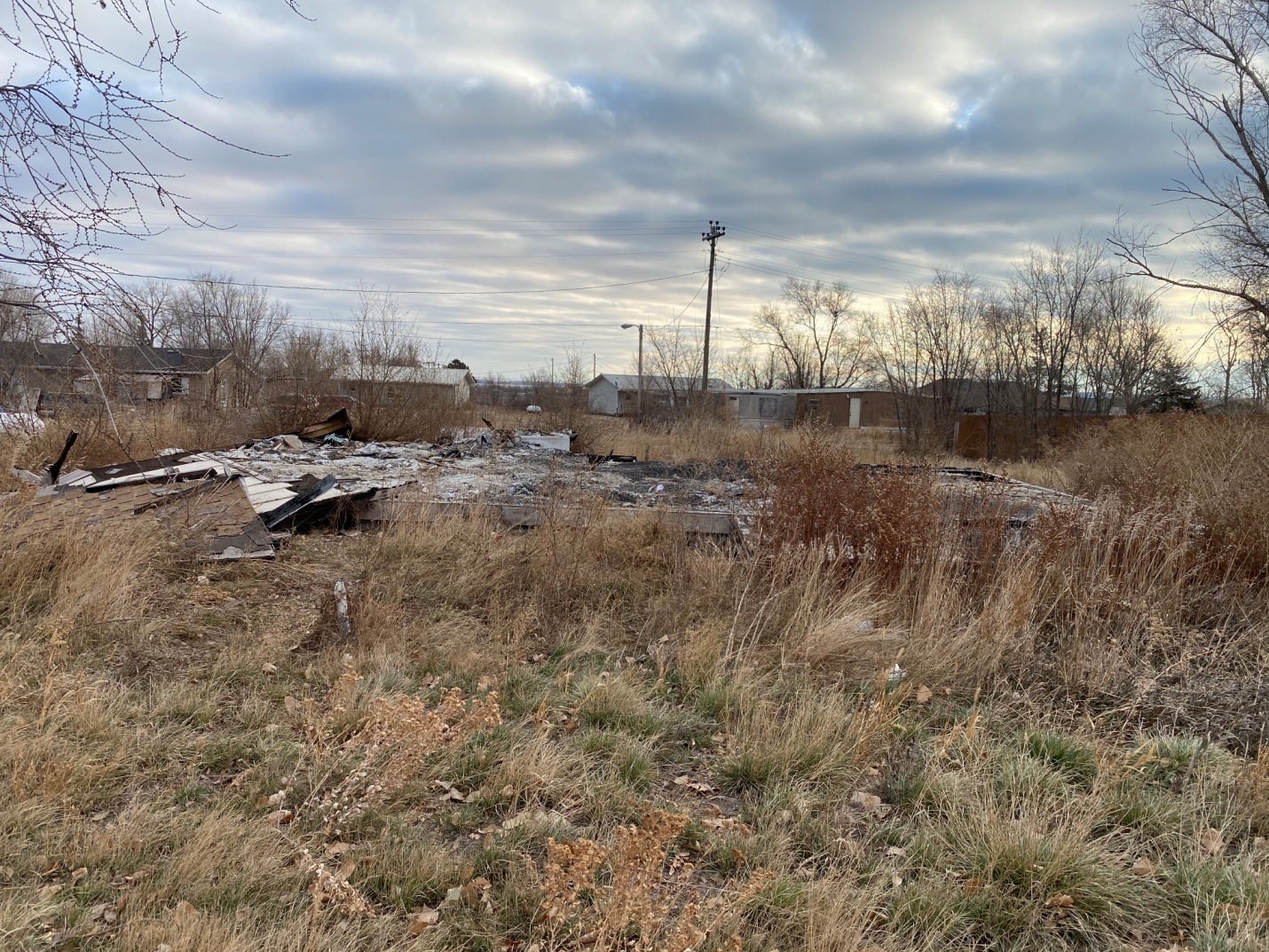 Site Name                            #74 Sitting Bull Current Owner                   Lower Brule Sioux TribeAddress                                #74 Sitting Bull St. Lower Brule, SD 57548Lat/Long                               44. 4’27”N  99.34’60”WDate of:      Suspected Contaminants   Asbestos- Lead Based PaintInstitutional Controls          noneSite                                         0.32Type of Site                           Old HouseDate Action is Planned        Spring 2021